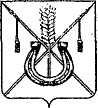 АДМИНИСТРАЦИЯ КОРЕНОВСКОГО ГОРОДСКОГО ПОСЕЛЕНИЯ КОРЕНОВСКОГО РАЙОНАПОСТАНОВЛЕНИЕот 15.04.2024 	   		                                     			  № 513г. Кореновск О проекте решения Совета Кореновского городского поселения Кореновского района «О внесении изменений в решение Совета Кореновского городского поселения Кореновского района от 29 ноября 2023 года № 449 «О бюджете Кореновского городского поселения Кореновского района на 2024 год и плановый период 2025 и 2026 годов»В соответствии с решением Совета Кореновского городского                         поселения Кореновского района от 22 апреля 2014 года № 426 «Об утверждении Положения «О порядке внесения проектов нормативных правовых актов в Совет Кореновского городского поселения», администрация Кореновского городского поселения Кореновского района  п о с т а н о в л я е т:1. Согласиться с проектом решения Совета Кореновского                         городского поселения Кореновского района «О внесении изменений                                  в решение Совета Кореновского городского поселения Кореновского                           района от 29 ноября 2023 года № 449 «О бюджете Кореновского                           городского поселения Кореновского района на 2024 год и плановый период 2025 и 2026 годов». 2. Направить проект решения «О внесении изменений в решение Совета Кореновского городского поселения Кореновского района от 29 ноября 2023 года № 449 «О бюджете Кореновского городского поселения Кореновского района на 2024 год и плановый период 2025 и 2026 годов» в Совет Кореновского городского поселения Кореновского района для рассмотрения в установленном порядке (прилагается).3. Назначить представителем главы Кореновского городского                       поселения Кореновского района при обсуждении данного проекта                           решения в Совете Кореновского городского поселения начальника                       финансово-экономического отдела администрации Кореновского городского поселения С.И.Пономаренко.4. Общему отделу администрации Кореновского городского поселения Кореновского района (Козыренко) обеспечить публикацию и размещение настоящего постановления на официальном сайте администрации Кореновского    городского поселения Кореновского района в информационно-телекоммуникационной сети «Интернет».5. Постановление вступает в силу со дня его подписания.ГлаваКореновского городского поселенияКореновского района					                              М.О. Шутылев ПРОЕКТ РЕШЕНИЯСовета Кореновского городского поселения Кореновского районаот ___________ 2024 года					                         №____           г. КореновскО внесении изменений в решение Совета Кореновского городского поселения Кореновского района от 29 ноября 2023 года № 449 «О бюджете Кореновского городского поселения Кореновского района на 2024 год и плановый период 2025 и 2026 годов»Совет Кореновского городского поселения Кореновского района                                р е ш и л:Внести в решение Совета Кореновского городского поселения Кореновского района от 29 ноября 2023 года № 449 «О бюджете Кореновского городского поселения Кореновского района на 2024 год и плановый период 2025 и 2026 годов» (с изменениями от 27 декабря 2023 года № 458, от 24 января 2024 года № 483) следующие изменения:Пункт 1 Решения изложить в следующей редакции:«1. Утвердить основные характеристики бюджета Кореновского городского поселения Кореновского района (далее по тексту бюджет поселения) на 2024 год:1) общий объем доходов в сумме 578 213,4 тыс. рублей;2) общий объем расходов в сумме 616 379,51 тыс. рублей;    3) верхний предел муниципального внутреннего долга Кореновского городского поселения Кореновского района на 1 января 2025 года в сумме                                      186210,4 тыс. рублей, в том числе верхний предел долга по муниципальным гарантиям Кореновского городского поселения Кореновского района 0,0 тыс. рублей;4) дефицит бюджета поселения в сумме 38 166,19 тыс. рублей»;3. Приложение № 3, № 5, № 7, № 9, № 11 изложить в новой редакции согласно приложениям № 1 – 5.  	4. Настоящее решение подлежит официальному опубликованию и размещению на официальном сайте администрации Кореновского городского поселения Кореновского района в информационно-телекоммуникационной сети «Интернет».5. Контроль за выполнением настоящего решения возложить на постоянную комиссию по бюджету и финансам Совета Кореновского городского поселения Кореновского района (Артюшенко).6. Решение вступает в силу после его официального опубликования.Объем поступлений доходов бюджета Кореновского городского поселения Кореновского района по кодам видов (подвидов) доходов на 2024 годНачальник финансово-экономического отдела администрации Кореновского городского поселения Кореновского района 	                         С.И. ПономаренкоРаспределение расходов бюджета Кореновского городского поселения на 2024 год по разделам и подразделам функциональной классификациирасходов бюджетов Российской Федерации                                                                                               (тыс. рублей) Начальник финансово-экономического отдела администрации Кореновского городского поселения Кореновского района	                                             С.И. ПономаренкоРаспределение бюджетных ассигнований по целевым статьям (муниципальным программ и непрограммным направлениям деятельности), группам видов расходов классификации расходов бюджета на 2024 год									(тыс.рублей)Начальник финансово-экономического отдела администрации Кореновского городского поселения Кореновского района                                                  С.И. ПономаренкоВЕДОМСТВЕННАЯструктура расходов местного бюджета на 2024 год  (тыс. рублей)Начальник финансово-экономического отдела администрации Кореновского городского поселения Кореновского района  					    С.И. ПономаренкоИсточники внутреннего финансирования дефицитаместного бюджета, перечень статей и видов источниковфинансирования дефицитов бюджетов на 2024 год   (тыс. рублей)Начальник финансово-экономического отдела администрации Кореновского городскогопоселения Кореновского района			                         С.И. ПономаренкоПРИЛОЖЕНИЕк постановлению	администрацииКореновского городского поселенияКореновского районаот 15.04.2024  №513Глава Кореновского городского поселения Кореновского района                                                                                                                   М.О. ШутылевПредседатель Совета Кореновского городского поселения Кореновского района                                                                                                                 Е.Д. Деляниди          ПРИЛОЖЕНИЕ № 1к решению СоветаКореновского городского поселенияКореновского районаот _________   № ____ «ПРИЛОЖЕНИЕ № 3к решению СоветаКореновского городского поселенияКореновского районаот 29 ноября 2023 года № 449КодНаименование доходовДоходы тыс. руб.1 00 00000 00 0000 000НАЛОГОВЫЕ И НЕНАЛОГОВЫЕ ДОХОДЫ320269,91 01 00000 00 0000 000НАЛОГИ НА ПРИБЫЛЬ, ДОХОДЫ172326,81 01 02000 01 0000 110Налог на доходы физических лиц172326,81 03 00000 00 0000 000НАЛОГИ НА ТОВАРЫ (РАБОТЫ, УСЛУГИ), РЕАЛИЗУЕМЫЕ НА ТЕРРИТОРИИ РОССИЙСКОЙ ФЕДЕРАЦИИ17863,01 03 02230 01 0000 110,1 03 02240 01 0000 110,1 03 02250 01 0000 110,1 03 02260 01 0000 110Доходы от уплаты акцизов на дизельное топливо, моторные масла для дизельных и (или) карбюраторных (инжекторных) двигателей, на автомобильный бензин, на прямогонный бензин, подлежащие распределению между бюджетами субъектов Российской Федерации и местными бюджетами с учетом установленных дифференцированных нормативов отчислений в местные бюджеты17863,01 05 00000 00 0000 000НАЛОГИ НА СОВОКУПНЫЙ ДОХОД5601,51 05 03000 01 0000 110Единый сельскохозяйственный налог5601,51 06 00000 00 0000 000Налог на имущество93211,01 06 01030 13 0000 110Налог на имущество физических лиц, взимаемый по ставкам, применяемым к объектам налогообложения, расположенным в границах городских поселений30719,01 06 06000 00 0000 110Земельный налог62492,01 06 06030 00 0000 110Земельный налог с организаций33000,01 06 06040 00 0000 110Земельный налог с физических лиц29492,01 11 00000 00 0000 000Доходы от использования имущества, находящегося в государственной и муниципальной собственности26873,61 11 05000 00 0000 120Доходы, получаемые в виде арендной либо иной платы за передачу в возмездное пользование государственного и муниципального имущества (за исключением имущества бюджетных и автономных учреждений, а также имущества государственных и муниципальных унитарных предприятий, в том числе казенных)25473,61 11 05010 00 0000 120Доходы, получаемые в виде арендной платы за земельные участки, государственная собственность на которые не разграничена и которые расположены в границах городских поселений, а также средства от продажи права на заключение договоров аренды указанных земельных участков21100,61 11 05025 13 0000 120Доходы, получаемые в виде арендной платы за земли после разграничения государственной собственности на землю, а также средства от продажи права на заключение договоров аренды указанных земельных участков (за исключением земельных участков бюджетных и автономных учреждений)4373,01 11 09045 13 0000 120Прочие поступления от использования имущества, находящегося в собственности городских поселений (за исключением имущества муниципальных бюджетных и автономных учреждений, а также имущества муниципальных унитарных предприятий, в том числе казенных)1400,01 13 00000 00 0000 000ДОХОДЫ ОТ ОКАЗАНИЯ ПЛАТНЫХ УСЛУГ И КОМПЕНСАЦИИ ЗАТРАТ ГОСУДАРСТВА630,01 13 01995 13 0000 130Прочие доходы от оказания платных услуг (работ) получателями средств бюджетов городских поселений330,01 13 02995 13 0000 130Прочие доходы от компенсации затрат бюджетов городских поселений300,01 14 00000 00 0000 000ДОХОДЫ ОТ ПРОДАЖИ МАТЕРИАЛЬНЫХ И НЕМАТЕРИАЛЬНЫХ АКТИВОВ2648,01 14 06013 13 0000 430Доходы от продажи земельных участков, государственная собственность на которые не разграничена и которые расположены в границах городских поселений2600,01 14 06313 13 0000 430Плата за увеличение площади земельных участков, находящихся в частной собственности, в результате перераспределения таких земельных участков и земель (или) земельных участков, государственная собственность на которые не разграничена и которые расположены в границах городских поселений48,01 16 00000 00 0000 000ШТРАФЫ, САНКЦИИ, ВОЗМЕЩЕНИЕ УЩЕРБА1116,0 1 16 02020 02 0000 140Административные штрафы, установленные законами субъектов Российской Федерации об административных правонарушениях, за нарушение муниципальных правовых актов640,01 16 07010 13 0000 140Штрафы, неустойки, пени, уплаченные в случае просрочки исполнения поставщиком (подрядчиком, исполнителем) обязательств, предусмотренных муниципальным контрактом, заключенным муниципальным органом, казенным учреждением городского поселения476,02 00 00000 00 0000 000Безвозмездные поступления257 943,5  2 02 00000 00 0000 000Безвозмездные поступления от других бюджетов бюджетной системы Российской Федерации189 233,42 02 20000 00 0000 150Субсидии бюджетам бюджетной системы Российской Федерации (межбюджетные субсидии)176 949,82 02 20077 00 0000 150Субсидии бюджетам городских поселений на софинансирование капитальных вложений в объекты муниципальной собственности16942,32 02 20077 13 0000 150Субсидии бюджетам городских поселений на софинансирование капитальных вложений в объекты муниципальной собственности16942,32 02 25424 00 0000 150Субсидии бюджетам городских поселений на создание комфортной городской среды в малых городах и исторических поселениях –победителях Всероссийского конкурса лучших проектов создания комфортной городской среды93055,72 02 25424 13 0000 150Субсидии бюджетам городских поселений на создание комфортной городской среды в малых городах и исторических поселениях – победителях Всероссийского конкурса лучших проектов создания комфортной городской среды93055,72 02 25497 00 0000 150Субсидии бюджетам на реализацию мероприятий по обеспечению жильем молодых семей1790,02 02 25497 13 0000 150Субсидии бюджетам городских поселений на реализацию мероприятий по обеспечению жильем молодых семей1790,02 02 29999 00 0000 150Прочие субсидии65161,82 02 29999 13 0000 150Прочие субсидии бюджетам городских поселений65161,82 02 30000 00 0000 150Субвенции бюджетам бюджетной системы  Российской Федерации12,42 02 30024 00 0000 150Субвенции местным бюджетам на выполнение передаваемых полномочий субъектов Российской Федерации12,42 02 30024 13 0000 150Субвенции бюджетам городских поселений на выполнение передаваемых полномочий субъектов Российской Федерации12,42 02 40000 00 0000 150Иные межбюджетные трансферты12271,22 02 40014 00 0000 150Межбюджетные трансферты, передаваемые бюджетам муниципальных образований на осуществление части полномочий по решению вопросов местного значения в соответствии с заключенными  соглашениями7797,12 02 40014 13 0000 150Межбюджетные трансферты, передаваемые бюджетам городских поселений из бюджетов муниципальных районов на осуществление части полномочий по решению вопросов местного значения в соответствии с заключенными соглашениями7797,12 02 49999 13 0000 150Прочие межбюджетные трансферты, передаваемые бюджетам городских поселений4474,1207 00000 00 0000 000ПРОЧИЕ БЕЗВОЗМЕЗДНЫЕ ПОСТУПЛЕНИЯ68358,5207 05030 13 0000 150Прочие безвозмездные поступления в бюджеты городских поступлений68358,5218 00000 00 0000 000ДОХОДЫ БЮДЖЕТОВ БЮДЖЕТНОЙ СИСТЕМЫ РОССИЙСКОЙ ФЕДЕРАЦИИ ОТ ВОЗВРАТА ОСТАТКОВ СУБСИДИЙ, СУБВЕНЦИЙ И ИНЫХ МЕЖБЮДЖЕТНЫХ ТРАНСФЕРТОВ, ИМЕЮЩИХ ЦЕЛЕВОЕ НАЗНАЧЕНИЕ, ПРОШЛЫХ ЛЕТ351,6218 00000 13 0000 150Доходы бюджетов городских поселений от возврата бюджетами бюджетной системы Российской Федерации остатков субсидий, субвенций и иных межбюджетных трансфертов, имеющих целевое назначение, прошлых лет, а также от возврата организациями остатков субсидий прошлых лет351,6218 60010 13 0000 150Доходы бюджетов городских поселений от возврата остатков субсидий, субвенций и иных межбюджетных трансфертов, имеющих целевое назначение, прошлых лет из бюджетов муниципальных районов351,6Всего доходов578 213,4               ПРИЛОЖЕНИЕ № 2к решению СоветаКореновского городского поселенияКореновского районаот __________   № ___ «ПРИЛОЖЕНИЕ № 5к решению СоветаКореновского городского поселенияКореновского районаот 29 ноября 2023 года № 449               № п./п.НаименованиеРз ПрСуммаВсего расходов616 379,5в том числе:1.Общегосударственные вопросы0100167945,9Функционирование высшего должностного лица субъекта Российской Федерации и муниципального образования01021453,2Функционирование законодательных (представительных) органов государственной власти и представительных органов муниципальных образований010350,0Функционирование Правительства Российской Федерации, высших исполнительных органов государственной власти субъектов Российской Федерации, местных администраций010427675,6Обеспечение деятельности финансовых, налоговых и таможенных органов и органов финансового (финансово-бюджетного) надзора01061247,9Обеспечение проведения выборов и референдумов01073579,8Резервный фонд011150,0Другие общегосударственные вопросы 011365531,12.Национальная безопасность и правоохранительная деятельность030014554,5Гражданская оборона030912,0Защита населения и территории от чрезвычайных ситуаций природного и техногенного характера, пожарная безопасность031014111,5Другие вопросы в области национальной безопасности и правоохранительной деятельности0314431,03.Национальная экономика040028558,8Дорожное хозяйство (дорожные фонды)040921918,8Связь и информатика0410300,0Другие вопросы в области национальной экономики04126340,04.Жилищно-коммунальное хозяйство0500213280,0Жилищно хозяйство05012149,7Коммунальное хозяйство0502112627,4Благоустройство050329540,8Другие вопросы в области жилищно-коммунального хозяйства050568962,15.Образование0700410,3Профессиональная подготовка, переподготовка и повышение квалификации0705240,3Молодежная политика 0707170,06.Культура, кинематография 0800243566,1Культура0801243566,17.Социальная политика10003141,6  Пенсионное обеспечение1001243,2Охрана семьи и детства10042887,1Другие вопросы в области социальной политике100611,38.Физическая культура и спорт110013094,5Массовый спорт110213094,59.Обслуживание государственного (муниципального) долга1300186,2Обслуживание государственного (муниципального) внутреннего долга1301186,2ПРИЛОЖЕНИЕ № 3к решению СоветаКореновского городского поселенияКореновского районаот _________ 2024 года № ___ПРИЛОЖЕНИЕ № 7к решению СоветаКореновского городского поселенияКореновского районаот 29 ноября 2023 года № 449№ п/пНаименованиеЦСРВРСумма1.Всего616 379,5Муниципальная программа «О выплате пенсии за выслугу лет лицам, замещавшим муниципальные должности и должности муниципальной службы Кореновского городского поселения Кореновского района на 2024 – 2026 годы»2010000000243,2Иные пенсии, социальные доплаты к пенсиям2010000000312243,2Муниципальная программа «Обеспечение работы территориального общественного самоуправления на территории Кореновского городского поселения» на 2024-2026 года»2110000000600,0Иные выплаты государственных (муниципальных) органов привлекаемым лицам2110000000123600,0Муниципальная программа Кореновского городского поселения Кореновского района «Реконструкция тепловых сетей в городе Кореновске» на 2024-2026 годы22100S107019700,3Бюджетные инвестиции в объекты капитального строительства государственной (муниципальной) собственности22100S107041419700,3Муниципальная программа «Поддержка малого и среднего предпринимательства в Кореновском городском поселении Кореновского района на 2024-2026 годы»231000000030,0Прочая закупка товаров, работ и услуг231000000024430,0Муниципальная программа праздничных мероприятий, проводимых в Кореновском городском поселении Кореновского района на 2024-2026 годы26100000001530,0Прочая закупка товаров, работ и услуг26100000002441530,0Муниципальная программа по проведению мероприятий, направленных на укрепление правопорядка, профилактике правонарушений на территории Кореновского городского поселения на 2024-2026 годы2710000000406,0Иные выплаты государственных (муниципальных) органов привлекаемым лицам2710000000123 206,0Субсидии (гранты в форме субсидий), не подлежащие казначейскому сопровождению2710000000633200,0Муниципальная программа «Информатизация Кореновского городского поселения на 2024-2026 годы»2810000000300,0Прочая закупка товаров, работ и услуг2810000000244300,0Муниципальная программа «Развитие жилищно-коммунального хозяйства на территории Кореновского городского поселения Кореновского района на 2024-2028 годы»2910000000790,6Прочая закупка товаров, работ и услуг2910000000244790,6Муниципальная программа «Развитие жилищно-коммунального хозяйства на территории Кореновского городского поселения Кореновского района на 2024-2028 годы»29100S033015033,5Закупка товаров, работ, услуг в целях капитального ремонта государственного (муниципального) имущества29100S033024315033,5Муниципальная программа «Энергосбережение и повышение энергетической эффективности  Кореновского городского поселения Кореновского района на 2021-2028 годы»311000000016673,6Прочая закупка товаров, работ и услуг311000000024410582,9Закупка энергетических ресурсов31100000002476090,7Муниципальная программа «Комплексныемероприятия по участию в профилактике терроризма и экстремизма, а также в минимизации и (или) ликвидации последствий проявлений терроризма и экстремизма, осуществление мероприятий по обеспечению безопасности людей на водныхобъектах в границах Кореновского городского поселения Кореновского района на 2024-2026 годы»331000000025,0Прочая закупка товаров, работ и услуг331000000024425,0Муниципальная программа «Организация и осуществление мероприятий по гражданской обороне, участию в предупреждении иликвидации последствий чрезвычайных ситуаций, обеспечению первичных мер пожарной безопасности и защите населения и территорий Кореновского городского поселения Кореновского района от чрезвычайных ситуаций природного и техногенного характера на 2024-2026 годы»3410000000260,0Прочая закупка товаров, работ и услуг3410000000244260,0Муниципальная программа проектно-изыскательских работ под объекты строительства в Кореновском городском поселении Кореновского района на 2024 - 2026 годы35100000004412,9Прочая закупка товаров, работ и услуг35100000002444412,9Муниципальная программа «Подготовка документов территориального планирования и градостроительного зонирования на территории Кореновского городского поселения Кореновского района на 2024-2026 годы»38100S25705578,9Прочая закупка товаров, работ и услуг38100S25702445578,9Муниципальная программа «Формирование современной городской среды Кореновского городского поселения Кореновского района» на 2018-2024 годы401F25424097953,4Субсидии на осуществление капитальных вложений в объекты капитального строительства государственной (муниципальной) собственности автономным учреждениям401F25424046597953,4Муниципальная программа «Формирование современной городской среды Кореновского городского поселения Кореновского района» на 2018-2024 годы401F2A555053000,0Прочая закупка товаров, работ и услуг401F2A555062253000,0Муниципальная программа «Развитие муниципальной службы в администрации Кореновского городского поселения Кореновского района на 2024-2026 годы»4210000000105,0Прочая закупка товаров, работ и услуг4210000000244105,0Муниципальная программа «Обеспечение жильем молодых семей на 2024-2026 годы»44100L49702887,1Субсидии гражданам на приобретение жилья44100L49703222887,1Муниципальная программа «Молодежь Кореновского городского поселения Кореновского района» на 2024-2026 годы4510000000170,0Прочая закупка товаров, работ и услуг4510000000244170,0Муниципальная программа «Развитие массового спорта в Кореновском городском поселении Кореновского района на2024-2026 годы»           47100000001600,0Иные выплаты государственных (муниципальных) органов привлекаемым лицам47100000001231400,0Прочая закупка товаров, работ и услуг4710000000244200,0Обеспечение функционирования Совета Кореновского городского поселения Кореновского района502000000050,0Расходы на обеспечение функций органов местного самоуправления502000001050,0Прочая закупка товаров, работ и услуг502000001024450,0Обеспечение деятельности высшего органа исполнительной власти муниципального образования51000000001453,2Высшее должностное лицо муниципального образования51200000101453,2Фонд оплаты труда государственных (муниципальных) органов 51200000101211116,1Взносы по обязательному социальному страхованию на выплаты денежного содержания и иные выплаты работникам государственных (муниципальных) органов5120000010129337,1Финансовое обеспечение непредвиденных расходов513000000068408,4Резервный фонд администрации Кореновского городского поселения Кореновского района513000010068358,4Резервные средства Прочая закупка товаров, работ и услуг513000010024368358,4Резервный фонд администрации Кореновского городского поселения Кореновского района513000010050,0Прочая закупка товаров, работ и услуг513000010087050,00Проведение выборов в представительные органы муниципального образования51500000003579,8Расходы на проведение выборов51500000503579,8Специальные расходы51500000508803579,8Обеспечение деятельности администрации Кореновского городского поселения Кореновского района52000000001287,2Прочие обязательства муниципального образования52400000001287,2Реализация муниципальных функций, связанных с муниципальным управлением52400003501287,2Прочая закупка товаров, работ и услуг5240000350244602,2Исполнение судебных актов РФ и мировых соглашений по возмещению вреда, причиненного в результате незаконных действий (бездействий органов местного самоуправления)5240000350831685,1Обеспечение деятельности администрации Кореновского городского поселения Кореновского района5240000000731.1Прочие обязательства муниципального образования5240000000      731.1Мероприятия по землеустройству и землепользованию5240000230731.1Прочая закупка товаров, работ и услуг5240000230244731.1Обеспечение деятельности администрации Кореновского городского поселения Кореновского района5200000000466,8Прочие обязательства муниципального образования5240000000466,8Мероприятия по информационному обслуживанию деятельности Совета и администрации Кореновского городского поселения Кореновского района5240000220466,8Прочая закупка товаров, работ и услуг5240000220244466,8Обеспечение деятельности администрации Кореновского городского поселения Кореновского района5200000000186,2Управление муниципальным долгом и муниципальными финансовыми активами5260000000186,2Процентные платежи по муниципальному долгу5260000110186,2Обслуживание муниципального долга 5260000110730186,2Обеспечение деятельности администрации Кореновского городского поселения Кореновского района520000000020,0Управление имуществом Кореновского городского поселения Кореновского района528000000020,0Управление муниципальным имуществом, связанное с оценкой недвижимости, признанием прав и регулированием отношений по муниципальной собственности528000025020,0Прочая закупка товаров, работ и услуг528000025024420,0Обеспечение деятельности администрации Кореновского городского поселения Кореновского района520000000026489,5Обеспечение функционирования администрации Кореновского городского поселения Кореновского района522000000026489,5Расходы на обеспечение функций органов местного самоуправления522000001026489,5Фонд оплаты труда государственных (муниципальных) органов 522000001012118726,8Иные выплаты персоналу казенных учреждений, за исключением фонда оплаты труда522000001012270,0Взносы по обязательному социальному страхованию на выплаты денежного содержания и иные выплаты работникам государственных (муниципальных) органов52200000101295587,7Прочая закупка товаров, работ и услуг52200000102441779,1Закупка энергетических ресурсов5220000010247174,0Уплата налога на имущество организаций и земельного налога522000001085163,3Уплата прочих налогов, сборов 522000001085222,6Уплата иных платежей522000001085366,0Поддержка дорожного хозяйства530000000021918,8Строительство, модернизация, ремонт и содержание автомобильных дорог местного значения53400002604055,8Прочая закупка товаров, работ и услуг53400002602444055,8Дорожный фонд администрации Кореновского городского поселения 534000036017863,0Прочая закупка товаров, работ и услуг534000036024417863,0Обеспечение деятельности уполномоченного учреждения на определение поставщика5420000000893,1Расходы на обеспечение функций органов местного самоуправления5420000010893,1Иные межбюджетные трансферты5420000010540893,1Обеспечение деятельности прочих учреждений, подведомственных администрации муниципального образования 5500000000142744,1Расходы на обеспечение деятельности (оказание услуг) муниципальных учреждений5520000020142744,1Фонд оплаты труда учреждений 552000002011171627,5Иные выплаты персоналу учреждений, за исключением фонда оплаты труда552000002011295.0Взносы по обязательному социальному страхованию на выплаты по оплате труда работников и иные выплаты работникам учреждений552000002011921547.5Прочая закупка товаров, работ и услуг552000002024437391,3Закупка энергетических ресурсов5520000020247471,0Субсидии автономным учреждениям на  финансовое обеспечение государственного      (муниципального) задания на оказание государственных (муниципальных)  услуг (выполнение работ)552000002062111494,5Уплата налога на имущество организаций и земельного налога552000002085121,5Уплата прочих налогов, сборов 552000002085292,0Уплата иных платежей55200000208533,9Обеспечение деятельности прочих учреждений, подведомственных администрации муниципального образования 550000000013840.8Поисковые и аварийно-спасательные учреждения559000002013840.8Фонд оплаты труда учреждений55900000201119039.8Иные выплаты персоналу учреждений, за исключением фонда оплаты труда55900000201123,0Взносы по обязательному социальному страхованию на выплаты по оплате труда работников и иные выплаты работникам учреждений55900000201192730,0Прочая закупка товаров, работ и услуг55900000202441856,4Закупка энергетических ресурсов5590000020247188,8Уплата налога на имущество организаций и земельного налога55900000208514,5Уплата прочих налогов, сборов 559000002085215,0Уплата иных платежей55900000208533,3Обеспечение деятельности по осуществлению внутреннего муниципального финансового контроля56200000001098,8Расходы на обеспечение функций органов местного самоуправления56200000101098,8Иные межбюджетные трансферты56200000105401098,8Обеспечение деятельности контрольно- счетной палаты муниципального образования Кореновский район57000000001247,9Контрольно-счетная палата муниципального образования Кореновский район57200000001247,9Расходы на обеспечение функций органов местного самоуправления57200000101247,9Иные межбюджетные трансферты57200000105401247,9Поддержка коммунального хозяйства58000000004822,3Прочие обязательства муниципального образования58400000004822,3Мероприятия в области коммунального хозяйства58400002904822,3Прочая закупка товаров, работ и услуг58400002902443742,4Жилищное хозяйство58400003702149,7Субсидия жилищным организациям для улучшения состояния и содержания жилищного фонда58400003708132149,7Бюджетные инвестиции в объекты капитального строительства государственной (муниципальной) собственности4141079,9Мероприятия по благоустройству59000000008502,4Прочие обязательства муниципального образования59400000008502,4Уличное освещение59400003002685,2Прочая закупка товаров, работ и услуг5940000300244682,8Закупка энергетических ресурсов59400003002472000,0Уплата иных платежей59400003008532,4Прочие мероприятия по благоустройству городских округов и поселений59400003305817,2Прочая закупка товаров, работ и услуг59400003302445817,2Целевая программа "Развитие жилищно-коммунального хозяйства на территории Кореновского городского поселения Кореновского района на 2024-2028годы"59400629503974,1Прочая закупка товаров, работ и услуг59400629502443974,1Расходы на обеспечение деятельности учреждений культуры и мероприятий в сфере культуры и кинематографии600000000091203,5Расходы на обеспечение деятельности (оказание услуг) муниципальных учреждений602000002075498,7Субсидии бюджетным учреждениям на финансовое обеспечение государственного задания на оказание государственных услуг (выполнение работ)602000002061147103,4Субсидии бюджетным учреждениям на иные цели602000002061280,0Субсидии автономным учреждениям на  финансовое обеспечение государственного      (муниципального) задания на оказание государственных (муниципальных)  услуг (выполнение работ)602000002062128315,4Субсидии автономным учреждениям на финансовое обеспечение государственного (муниципального) задания на оказание государственных (муниципальных) услуг (выполнение работ)602000002062123038,2Субсидия автономным учреждениям на иные цели60200000206225277,2Расходы на обеспечение деятельности музеев61000000007199,8Расходы на обеспечение деятельности (оказание услуг) муниципальных учреждений61200000207199,8Субсидии бюджетным учреждениям на финансовое обеспечение государственного (муниципального) задания на оказание государственных (муниципальных)  услуг (выполнение работ)61200000206117199,8Расходы на обеспечение деятельности библиотек62000000008395,5Расходы на обеспечение деятельности (оказание услуг) муниципальных учреждений62200000208395,5Субсидии бюджетным учреждениям на финансовое обеспечение государственного (муниципального) задания на оказание государственных (муниципальных)  услуг (выполнение работ)62200000206118315,5Субсидии бюджетным учреждениям на иные цели622000002061280,0Создание, содержание и организация деятельности органа повседневного управления – единой диспетчерской службы6540000000109,5Расходы на обеспечение функций органов местного самоуправления6540000010109,5Иные межбюджетные трансферты6540000010540109,5Субвенции на осуществление отдельных государственных полномочий по образованию и организации деятельности административных комиссий707006019012,4Прочая закупка товаров, работ и услуг707006019024412,4ПРИЛОЖЕНИЕ № 4к решению СоветаКореновского городского поселенияКореновского районаот __________№ ______«ПРИЛОЖЕНИЕ № 9к решению СоветаКореновского городского поселенияКореновского районаот 29 ноября 2023 года № 449№п/пНаименованиеВедРЗПРЦСРВРСумма на годВСЕГО  616379,51.Администрация Кореновского городского поселения Кореновского района992616379,5Общегосударственные вопросы9920100167945,9Функционирование высшего должностного лица субъекта Российской Федерации и муниципального образования99201021453,2Обеспечение деятельности высшего органа исполнительной власти муниципального образования992010251000000001453,2Высшее должностное лицо муниципального образования992010251200000001453,2Расходы на обеспечение функций органов местного самоуправления992010251200000101453,2Расходы на выплаты персоналу в целях обеспечения выполнения функций государственными (муниципальными) органами, казенными учреждениями, органами управления государственными внебюджетными фондами992010251200000101001453,2Расходы на выплаты персоналу государственных (муниципальных) органов992010251200000101201453,2Фонд оплаты труда государственных (муниципальных) органов 992010251200000101211116,1Взносы по обязательному социальному страхованию на выплаты денежного содержания и иные выплаты работникам государственных (муниципальных) органов99201025120000010129337,1Функционирование законодательных (представительных) органов государственной власти и представительных органов муниципальных образований992010350,0Обеспечение деятельности Совета  Кореновского городского поселения Кореновского района9920103500000000050,0Обеспечение функционирования Совета Кореновского городского поселения Кореновского района9920103502000000050,0Расходы на обеспечение функций органов местного самоуправления9920103502000001050,0Закупка товаров, работ и услуг для обеспечения государственных (муниципальных) нужд9920103502000001020050,0Иные закупки товаров, работ и услуг для обеспечения государственных (муниципальных) нужд9920103502000001024050,0Прочая закупка товаров, работ и услуг9920103502000001024450,0Функционирование Правительства Российской Федерации, высших исполнительных органов государственной  власти субъектов Российской Федерации, местных администраций992010427675,6Муниципальная программа «Развитие муниципальной службы в администрации Кореновского городского поселения Кореновского района на 2023-2025 годы»99201044200000000105,0Муниципальная программа «Развитие муниципальной службы в администрации Кореновского городского поселения Кореновского района на 2024-2026 годы»99201044210000000105,0Закупка товаров, работ и услуг для обеспечения государственных (муниципальных) нужд99201044210000000200105,0Иные закупки товаров, работ и услуг для обеспечения государственных (муниципальных) нужд99201044210000000240105,0Прочая закупка товаров, работ и услуг 99201044210000000244105,0Обеспечение деятельности администрации Кореновского городского поселения Кореновского района9920104520000000026459,5Обеспечение функционирования администрации Кореновского городского поселения Кореновского района9920104522000000026459,5Расходы на обеспечение функций органов местного самоуправления9920104522000001026459,5Расходы на выплаты персоналу в целях обеспечения выполнения функций государственными (муниципальными)органами, казенными учреждениями, органами управления государственными внебюджетными фондами9920104522000001010024384,5Расходы на выплаты персоналу государственных (муниципальных) органов9920104522000001012024384,5Фонд оплаты труда государственных (муниципальных) органов 9920104522000001012118726,8Иные выплаты персоналу государственных (муниципальных) органов, за исключением фонда оплаты труда9920104522000001012270,0Взносы по обязательному социальному страхованию на выплаты денежного содержания и иные выплаты работникам государственных (муниципальных) органов992010452200000101295587,7Закупка товаров, работ и услуг для обеспечения государственных (муниципальных) нужд992010452200000102001923,1Иные закупки товаров, работ и услуг для обеспечения государственных (муниципальных) нужд992010452200000102401923,1Прочая закупка товаров, работ и услуг992010452200000102441749,1Закупка энергетических ресурсов99201045220000010247174,0Иные бюджетные ассигнования99201045220000010800151,9Уплата налогов, сборов и иных платежей99201045220000010850151,9Уплата налога на имущество организаций и земельного налога9920104522000001085163,3Уплата прочих налогов, сборов 9920104522000001085222,6Уплата иных платежей9920104522000001085366,0Обеспечение деятельности по осуществлению внутреннего муниципального финансового контроля992010456000000001098,8Обеспечение деятельности по осуществлению внутреннего муниципального финансового контроля992010456200000001098,8Расходы на обеспечение функций органов местного самоуправления992010456200000101098,8Межбюджетные трансферты992010456200000105001098,8Иные межбюджетные трансферты992010456200000105401098,8Осуществление отдельных полномочий РФ и государственных полномочий Краснодарского края9920104700000000012,4Осуществление отдельных полномочий РФ и государственных полномочий Краснодарского края9920104707000000012,4Субвенции на осуществление отдельных полномочий Краснодарского края на образование и организацию деятельности административных комиссий9920104707006019012,4Закупка товаров, работ и услуг для обеспечения государственных (муниципальных) нужд9920104707006019020012,4Иные закупки товаров, работ и услуг для обеспечения государственных (муниципальных) нужд9920104707006019024012,4Прочая закупка товаров, работ и услуг9920104707006019024412,4Обеспечение деятельности финансовых, налоговых и таможенных органов и органов финансового (финансово-бюджетного) надзора  99201061247,9Обеспечение деятельности контрольно - счетной палаты муниципального образования Кореновский район992010657000000001247,9Контрольно-счетная палата муниципального образования Кореновский район992010657200000001247,9Расходы на обеспечение функций органов местного самоуправления992010657200000101247,9Межбюджетные трансферты992010657200000105001247,9Иные межбюджетные трансферты992010657200000105401247,9Обеспечение проведения выборов и референдумов99201073579,8Обеспечение деятельности высшего органа исполнительной власти муниципального образования992010751000000003579,8Проведение выборов в представительные органы муниципального образования992010751500000003579,8Расходы на проведение выборов992010751500000503579,8Иные бюджетные ассигнования992010751500000508003579,8Специальные расходы992010751500000508803579,8Резервные фонды992011150,0Обеспечение деятельности высшего органа исполнительной власти муниципального образования9920111510000000050,0Финансовое обеспечение непредвиденных расходов9920111513000000050,0Резервный фонд администрации Кореновского городского поселения Кореновского района9920111513000010050,0Иные бюджетные ассигнования9920111513000010080050,0Резервные средства9920111513000010087050,0Другие общегосударственные вопросы992011365531,1Муниципальная программа «Обеспечение работы территориального общественного самоуправления на территории Кореновского городского поселения» на 2023-2025 года»99201132100000000600,0Муниципальная программа «Обеспечение работы территориального общественного самоуправления на территории Кореновского городского поселения» на 2024-2026 года»99201132110000000600,0Расходы на выплаты персоналу в целях обеспечения выполнения функций государственными (муниципальными) органами, казенными учреждениями, органами управления государственными внебюджетными фондами99201132110000000100600,0Расходы на выплаты персоналу государственных (муниципальных) органов99201132110000000120600,0Иные выплаты государственных (муниципальных) органов привлекаемым лицам99201132110000000123600,0Муниципальная программа «Развитие жилищно-коммунального хозяйства на территории Кореновского городского поселения Кореновского района на 2023-2025 годы»99201132900000000100,00Муниципальная программа «Развитие жилищно-коммунального хозяйства на территории Кореновского городского поселения Кореновского района на 2024-2028 годы»99201132910000000100,0Закупка товаров, работ и услуг для обеспечения государственных (муниципальных) нужд99201132910000000200100,0Иные закупки товаров, работ и услуг для обеспечения государственных (муниципальных) нужд99201132910000000240100,0Прочая закупка товаров, работ и услуг99201132910000000244100,0Обеспечение деятельности администрации Кореновского городского поселения Кореновского района992011352000000001774,0Прочие обязательства муниципального образования992011352400000001754,0Мероприятия по информационному обслуживанию деятельности Совета и администрации Кореновского городского поселения Кореновского района99201135240000220466,8Закупка товаров, работ и услуг для обеспечения государственных (муниципальных) нужд99201135240000220200466,8Иные закупки товаров, работ и услуг для обеспечения государственных (муниципальных) нужд99201135240000220240466,8Прочая закупка товаров, работ и услуг99201135240000220244466,8Реализация муниципальных функций, связанных с муниципальным управлением992011352400003501287,2Закупка товаров, работ и услуг для обеспечения государственных (муниципальных) нужд99201135240000350200602,2Иные закупки товаров, работ и услуг для обеспечения государственных (муниципальных) нужд99201135240000350240602,2Прочая закупка товаров, работ и услуг99201135240000350244602,2Иные бюджетные ассигнования99201135240000350800685,1Исполнение судебных актов99201135240000350830685,1Исполнение судебных актов Российской Федерации и мировых соглашений по возмещению причиненного вреда99201135240000350831685,1Управление имуществом Кореновского городского поселения Кореновского района9920113528000000020,0Управление муниципальным имуществом, связанное с оценкой недвижимости, признанием прав и регулированием отношений по муниципальной собственности9920113528000025020,0Закупка товаров, работ и услуг для обеспечения государственных (муниципальных) нужд9920113528000025020020,0Иные закупки товаров, работ и услуг для обеспечения государственных (муниципальных) нужд9920113528000025024020,0Прочая закупка товаров, работ и услуг9920113528000025024420,0Обеспечение деятельности уполномоченного учреждения на определение поставщика99201135400000000893,1Обеспечение деятельности уполномоченного учреждения на определение поставщика99201135420000000893,1Расходы на обеспечение функций органов местного самоуправления99201135420000010893,1Межбюджетные расходы99201135420000010500893,1Иные межбюджетные трансферты99201135420000010540893,1Обеспечение деятельности прочих учреждений, подведомственных администрации муниципального образования 9920113550000000062164,0Расходы на обеспечение деятельности (оказание услуг) муниципальных учреждений9920113552000000062164,0Фонд оплаты казенных учреждений и взносы по обязательному социальному страхованию9920113552000002062164,0Расходы на выплаты персоналу в целях обеспечения выполнения функций государственными (муниципальными)органами, казенными учреждениями, органами управления государственными внебюджетными фондами9920113552000002010047732,1Расходы на выплаты персоналу казенных учреждений9920113552000002011047732,1Фонд оплаты труда учреждений9920113552000002011136656,0Иные выплаты персоналу казенных учреждений, за исключением фонда оплаты труда9920113552000002011273,0Взносы по обязательному социальному страхованию на выплаты по оплате труда работников и иные выплатыработникам учреждений9920113552000002011911003,1Закупка товаров, работ и услуг для обеспечения государственных (муниципальных) нужд9920113552000002020014402,6Иные закупки товаров, работ и услуг для обеспечения государственных (муниципальных) нужд9920113552000002024014402,6Прочая закупка товаров, работ и услуг9920113552000002024414402,6Иные бюджетные ассигнования9920113552000002080029,2Уплата налогов, сборов и иных платежей9920113552000002085029,2Уплата налога на имущество организаций и земельного налога992011355200000208510,5Уплата прочих налогов, сборов 9920113552000002085228,2Уплата иных платежи992011355200000208530,5Национальная безопасность и правоохранительная деятельность992030014554,5Гражданская оборона992030912,0Муниципальная программа «Организация и осуществление мероприятий по гражданской обороне, участию в предупреждении и ликвидации последствий чрезвычайных ситуаций, обеспечению первичных мер пожарной безопасности, защите населения и территорий Кореновского городского поселения Кореновского района от чрезвычайных ситуаций природного и техногенного характера на 2023-2025 годы»9920309340000000012,0Муниципальная программа «Организация и осуществление мероприятий по гражданской обороне, участию в предупреждении и ликвидации последствий чрезвычайных ситуаций, обеспечению первичных мер пожарной безопасности, защите населения и территорий Кореновского городского поселения Кореновского района от чрезвычайных ситуаций природного и техногенного характера на 2024-2026 годы»9920309341000000012,0Закупка товаров, работ и услуг для обеспечения государственных (муниципальных) нужд9920309341000000020012,0Иные закупки товаров, работ и услуг для обеспечения государственных (муниципальных) нужд9920309341000000024012,0Прочая закупка товаров, работ и услуг9920309341000000024412,0Защита населения и территории от чрезвычайных ситуаций природного и техногенного характера, пожарная безопасность992031014111,5Муниципальная программа «Организация и осуществление мероприятий по гражданской обороне, участию в предупреждении и ликвидации последствий чрезвычайных ситуаций, обеспечению первичных мер пожарной безопасности, защите населения и территорий Кореновского городского поселения Кореновского района от чрезвычайных ситуаций природного и техногенного характера на 2023-2025 годы»99203103400000000248,0Муниципальная программа «Организация и осуществление мероприятий по гражданской обороне, участию в предупреждении и ликвидации последствий чрезвычайных ситуаций, обеспечению первичных мер пожарной безопасности, защите населения и территорий Кореновского городского поселения Кореновского района от чрезвычайных ситуаций природного и техногенного характера на 2024-2026 годы»99203103410000000248,0Закупка товаров, работ и услуг для обеспечения государственных (муниципальных) нужд99203103410000000200248,0Иные закупки товаров, работ и услуг для обеспечения государственных (муниципальных) нужд99203103410000000240248,0Прочая закупка товаров, работ и услуг99203103410000000244248,0Обеспечение деятельности прочих учреждений, подведомственных администрации муниципального образования9920310550000000013754,0Поисковые и аварийно-спасательные учреждения9920310559000000013754,0Расходы на обеспечение деятельности (оказание услуг) муниципальных учреждений9920310559000002013754,0Расходы на выплаты персоналу в целях обеспечения выполнения функций государственными (муниципальными)органами, казенными учреждениями, органами управления государственными внебюджетными фондами9920310559000002010011772,8Расходы на выплаты персоналу казенных учреждений9920310559000002011011772,8Фонд оплаты труда учреждений 992031055900000201119039,8Иные выплаты персоналу казенных учреждений, за исключением фонда оплаты труда992031055900000201123,0Взносы по обязательному социальному страхованию на выплаты по оплате труда работников и иные выплатыработникам учреждений992031055900000201192730,0Закупка товаров, работ и услуг для обеспечения государственных (муниципальных) нужд992031055900000202001958,4Иные закупки товаров, работ и услуг для обеспечения государственных (муниципальных) нужд992031055900000202401958,4Прочая закупка товаров, работ и услуг992031055900000202441769,6Закупка энергетических ресурсов99203105590000020247188,8Иные бюджетные ассигнования9920310559000002080022,8Уплата налогов, сборов и иных платежей9920310559000002085022,8Уплата налога на имущество организаций и земельного налога992031055900000208514,5Уплата прочих налогов, сборов 9920310559000002085215,0Уплата иных платежей992031055900000208533,3Создание, содержание и организация деятельности органа повседневного управления – единой диспетчерской службы99203106500000000109,5Создание, содержание и организация деятельности органа повседневного управления – единой диспетчерской службы99203106540000000109,5Расходы на обеспечение функций органов местного самоуправления99203106540000010109,5Межбюджетные трансферты99203106540000010500109,5Иные межбюджетные трансферты99203106540000010540109,5Другие вопросы в области национальной безопасности и правоохранительной деятельности9920314431,0Муниципальная программа по проведению мероприятий, направленных на укрепление правопорядка, профилактике правонарушений на территории Кореновского городского поселения на 2023-2025 годы99203142700000000406,0Муниципальная программа по проведению мероприятий, направленных на укрепление правопорядка, профилактике правонарушений на территории Кореновского городского поселения на 2024-2026 годы99203142710000000406,0Расходы на выплаты персоналу в целях обеспечения выполнения функций государственными (муниципальными)органами, казенными учреждениями, органами управления государственными внебюджетными фондами99203142710000000100206,0Расходы на выплаты персоналу государственных (муниципальных) органов99203142710000000120206,0Иные выплаты государственных (муниципальных) органов привлекаемым лицам99203142710000000123206,0Предоставление субсидий бюджетным, автономным учреждениям и иным  некоммерческим организациям99203142710000000600200,0Субсидии некоммерческим организациям (за исключением государственных (муниципальных) учреждений, государственных корпораций (компаний), публично-правовых компаний)99203142710000000630200,0Субсидии (гранты в форме субсидий), не подлежащие казначейскому сопровождению99203142710000000633200,0Муниципальная программа           «Комплексныемероприятия по участию в профилактике терроризма иэкстремизма, а также в минимизации и (или) ликвидациипоследствий проявлений терроризма и экстремизма, осуществлениемероприятий по обеспечению безопасности людей на водныхобъектах в границах Кореновского городского поселенияКореновского района на 2023-2025 годы»9920314330000000025,0Муниципальная программа           «Комплексныемероприятия по участию в профилактике терроризма иэкстремизма, а также в минимизации и (или) ликвидациипоследствий проявлений терроризма и экстремизма, осуществлениемероприятий по обеспечению безопасности людей на водныхобъектах в границах Кореновского городского поселенияКореновского района на 2024-2026 годы»9920314331000000025,0Закупка товаров, работ и услуг для обеспечения государственных (муниципальных) нужд9920314331000000020025,0Иные закупки товаров, работ и услуг для обеспечения государственных (муниципальных) нужд9920314331000000024025,0Прочая закупка товаров, работ и услуг 9920314331000000024425,0Национальная экономика992040028558,8Дорожное хозяйство (дорожные фонды)992040921918,8Поддержка дорожного хозяйства9920409530000000021918,8Прочие обязательства Кореновского городского поселения9920409534000000021918,8Строительство, модернизация, ремонт и содержание автомобильных дорог местного значения992040953400002604055,8Закупка товаров, работ и услуг для обеспечения государственных (муниципальных) нужд992040953400002602004055,8Иные закупки товаров, работ и услуг для обеспечения государственных (муниципальных) нужд992040953400002602404055,8Прочая закупка товаров, работ и услуг992040953400002602444055,8Дорожный фонд9920409534000036017863,0Закупка товаров, работ и услуг для обеспечения государственных (муниципальных) нужд9920409534000036020017863,0Иные закупки товаров, работ и услуг для обеспечения государственных (муниципальных) нужд9920409534000036024017863,0Прочая закупка товаров, работ и услуг9920409534000036024417863,0Связь и информатика9920410300,0Муниципальная программа «Информатизация Кореновского городского поселения на 2023-2025 годы»99204102800000000300,0Муниципальная программа «Информатизация Кореновского городского поселения на 2024-2026 годы»99204102810000000300,0Закупка товаров, работ и услуг для обеспечения государственных (муниципальных) нужд99204102810000000200300,0Иные закупки товаров, работ и услуг для обеспечения государственных (муниципальных) нужд99204102810000000240300,0Прочая закупка товаров, работ и услуг99204102810000000244300,0Другие вопросы в области национальной экономики99204126340,0Муниципальная программа «Поддержка малого и среднего предпринимательства в Кореновском городском поселении Кореновского района на 2023-2025 годы»9920412230000000030,0Муниципальная программа «Поддержка малого и среднего предпринимательства в Кореновском городском поселении Кореновского района на 2024-2026 годы»9920412231000000030,0Закупка товаров, работ и услуг для обеспечения государственных (муниципальных) нужд9920412231000000020030,0Иные закупки товаров, работ и услуг для обеспечения государственных (муниципальных) нужд9920412231000000024030,0Прочая закупка товаров, работ и услуг9920412231000000024430,0Муниципальная программа «Подготовка документов территориального планирования и градостроительного зонирования на территории Кореновского городского поселения Кореновского района на 2022-2024 годы»99204123800000005578,9Муниципальная программа «подготовка изменений в правила землепользования и застройки Кореновского городского поселения Кореновского района на 2022-2024годы992041238100000005578,9Муниципальная программа «Подготовка документов территориального планирования и градостроительного зонирования на территории Кореновского городского поселения Кореновского района на 2024-2026 годы»992041238100S25705578,9Закупка товаров, работ и услуг для обеспечения государственных (муниципальных) нужд992041238100S25702005578,9Иные закупки товаров, работ и услуг для обеспечения государственных (муниципальных) нужд992041238100S25702405578,9Прочая закупка товаров, работ и услуг992041238100S25702445578,9Обеспечение деятельности администрации Кореновского городского поселения Кореновского района99204125240000000731,1Прочие обязательства муниципального образования99204125240000000731,1Мероприятия по землеустройству и землепользованию0404125240000230731,1Закупка товаров, работ и услуг для обеспечения государственных (муниципальных) нужд99204125240000230200731,1Иные закупки товаров, работ и услуг для обеспечения государственных (муниципальных) нужд99204125240000230240731,1Прочая закупка товаров, работ и услуг99204125240000230244731,1Жилищно-коммунальное хозяйство9920500213280,1Жилищное хозяйство99205012149,7Иные бюджетные ассигнования992050158400000002149,7Субсидии юридическим лицам, осуществляющим управление многоквартирным домом или оказание услуг и (или) выполнение работ по содержанию и ремонту общего имущества в многоквартирном доме992050158400003708002149,7Субсидии юридическим лицам, осуществляющим управление многоквартирным домом или оказание услуг и (или) выполнение работ по содержанию и ремонту общего имущества в многоквартирном доме992050158400003708132149,7Коммунальное хозяйство9920502112627,4Муниципальная программа Кореновского городского поселения Кореновского района «Реконструкция тепловых сетей в городе Кореновске» на 2022-2024 годы9920502220000000019700,3Муниципальная программа Кореновского городского поселения Кореновского района «Реконструкция тепловых сетей в городе Кореновске» на 2022-2024 годы9920502221000000019700,3Муниципальная программа Кореновского городского поселения Кореновского района «Реконструкция тепловых сетей в городе Кореновске» на 2019-2021 годы992050222100S107019700,3Капитальные вложения в объекты государственной (муниципальной) собственности992050222100S107040019700,3Бюджетные  инвестиции992050222100S107041019700,3Бюджетные инвестиции в объекты капитального строительства государственной (муниципальной) собственности992050222100S107041419700,3Муниципальная программа «Развитие систем водоотведения на территории Кореновского городского поселения Кореновского района на 2023-2025годы»9920502290000000015333,5Муниципальная программа «Развитие жилищно-коммунального хозяйства  на территории Кореновского городского поселения Кореновского района на 2024-2028 годы»9920502290000000015333,5Закупка товаров, работ и услуг для обеспечения государственных (муниципальных) нужд99205022910000000200300,0Иные закупки товаров, работ и услуг для обеспечения государственных (муниципальных) нужд99205022910000000240300,0Прочая закупка товаров, работ и услуг99205022910000000244300,0Муниципальная программа "Развитие ЖКХ"992050229100S033015033,5Закупка товаров, работ и услуг для обеспечения государственных (муниципальных) нужд992050229100S033020015033,5Иные закупки товаров, работ и услуг для обеспечения государственных (муниципальных) нужд992050229100S033024015033,5Закупка товаров, работ и услуг в целях капитального ремонта государственного (муниципального) имущества992050229100S033024315033,5Муниципальная программа проектно-изыскательских работ под объекты строительства в Кореновском городском поселении Кореновского района на 2023 - 2025 годы992050235000000004412,9Муниципальная программа проектно-изыскательских работ под объекты строительства в Кореновском городском поселении Кореновского района на 2024 - 2026 годы992050235100000004412,9 Закупка товаров, работ и услуг для обеспечения государственных (муниципальных) нужд992050235100000002004412,9Иные закупки товаров, работ и услуг для обеспечения государственных (муниципальных) нужд992050235100000002404412,9Прочая закупка товаров, работ и услуг992050235100000002444412,9Резервные фонды9920502513000000068358,4Обеспечение деятельности высшего органа исполнительной власти муниципального образования9920502513000000068358,4Финансовое обеспечение непредвиденных расходов9920502513000010068358,4Резервный фонд администрации Кореновского городского поселения Кореновского района9920502513000010020068358,4Иные бюджетные ассигнования9920502513000010024068358,4Резервные средства Прочая закупка товаров, работ и услуг9920502513000010024368358,4Поддержка коммунального хозяйства992050258000000004822,3Прочие обязательства муниципального образования992050258400000004822,3Прочая закупка товаров, работ и услуг для обеспечения муниципальных нужд992050258400002904822,3Закупка товаров, работ и услуг для обеспечения государственных (муниципальных) нужд992050258400002902003742,4Иные закупки товаров, работ и услуг для обеспечения государственных (муниципальных) нужд992050258400002902403742,4Прочая закупка товаров, работ и услуг992050258400002902443742,4Капитальные вложения в объекты государственной 9муниципальной) собственности992050258400002904001079,9Бюджетные инвестиции992050258400002904101079,9Бюджетные инвестиции в объекты капитального строительства государственной (муниципальной) собственности992050258400002904141079,9Благоустройство992050329540,8Муниципальная программа «Развитие жилищно-коммунального хозяйства  на территории Кореновского городского поселения Кореновского района на 2023-2025 годы»99205032900000000390,6Муниципальная программа «Развитие жилищно-коммунального хозяйства  на территории Кореновского городского поселения Кореновского района на 2024-2028 годы»99205032910000000390,6Закупка товаров, работ и услуг для обеспечения государственных (муниципальных) нужд99205032910000000200390,6Иные закупки товаров, работ и услуг для обеспечения государственных (муниципальных) нужд99205032910000000240390,6Прочая закупка товаров, работ и услуг99205032910000000244390,6Муниципальная программа «Энергосбережение и повышение энергетической эффективности  Кореновского городского поселения Кореновского района на 2021-2028 годы»9920503310000000016673,6Муниципальная программа «Энергосбережение и повышение энергетической эффективности  Кореновского городского поселения Кореновского района на 2021-2028 годы»9920503311000000016673,6Закупка товаров, работ и услуг для обеспечения государственных (муниципальных) нужд9920503311000000020016673,6Иные закупки товаров, работ и услуг для обеспечения государственных (муниципальных) нужд9920503311000000024016673,6Прочая закупка товаров, работ и услуг 9920503311000000024410582,9Закупка энергетических ресурсов992050331100000002476090,7Мероприятия по благоустройству9920503590000000012476,5Прочие обязательства муниципального образования9920503594000000012476,5Уличное освещение992050359400003002685,2Закупка товаров, работ и услуг для обеспечения государственных (муниципальных) нужд992050359400003002002682,8Иные закупки товаров, работ и услуг для обеспечения государственных (муниципальных) нужд992050359400003002402682,8Прочая закупка товаров, работ и услуг99205035940000300244682,8Закупка энергетических ресурсов992050359400003002472000,0Иные бюджетные ассигнования992050359400003008002,4Уплата налогов, сборов и иных платежей992050359400003008502,4Уплата иных платежей992050359400003008532,4Прочие мероприятий по благоустройству городских округов и поселений992050359400003305817,2Закупка товаров, работ и услуг для обеспечения государственных (муниципальных) нужд992050359400003302005817,2Иные закупки товаров, работ и услуг для обеспечения государственных (муниципальных) нужд992050359400003302405817,2Прочая закупка товаров, работ и услуг992050359400003302445817,2Целевая программа "Развитие жилищно-коммунального хозяйства на территории Кореновского городского поселения Кореновского района на 2024-2028годы"992050359400629503974,1Закупка товаров, работ и услуг для инициативного бюджетирования государственных (муниципальных) нужд992050359400629502003974,1Иные закупки товаров, работ и услуг для инициативного бюджетирования государственных (муниципальных) нужд992050359400629502403974,1Прочая закупка товаров, работ и услуг992050359400629502443974,1Другие вопросы в области жилищно-коммунального хозяйства992050568962,1Обеспечение деятельности прочих учреждений, подведомственных администрации муниципального образования9920505550000000068962,1Расходы на обеспечение деятельности (оказание услуг) муниципальных учреждений9920505552000000068962,1Фонд оплаты казенных учреждений и взносы по обязательному страхованию9920505552000002068962,1Расходы на выплаты персоналу в целях обеспечения выполнения функций государственными (муниципальными)органами, казенными учреждениями, органами управления государственными внебюджетными фондами9920505552000002010045537,8Расходы на выплаты персоналу казенных учреждений9920505552000002011045537,8Фонд оплаты труда учреждений 9920505552000002011134971,4Иные выплаты персоналу казенных учреждений, за исключением фонда оплаты труда9920505552000002011222,0Взносы по обязательному социальному страхованию на выплаты по оплате труда работников и иные выплатыработникам учреждений9920505552000002011910544,4Закупка товаров, работ и услуг для обеспечения государственных (муниципальных) нужд9920505552000002020023336,1Иные закупки товаров, работ и услуг для обеспечения государственных (муниципальных) нужд9920505552000002024023336,1Прочая закупка товаров, работ и услуг9920505552000002024422865,1Закупка энергетических ресурсов99205055520000020247471,0Иные бюджетные ассигнования9920505552000002080088,2Уплата налогов, сборов и иных платежей9920505552000002085088,2Уплата налога на имущество организаций и земельного налога9920505552000002085121,0Уплата прочих налогов, сборов 9920505552000002085263,8Уплата иных платежей9920505 55200000208533,4Образование9920700410,3Профессиональная подготовка, переподготовка и повышение квалификации9920705240,3Обеспечение деятельности администрации Кореновского городского поселения Кореновского района9920705520000000030,0Обеспечение функционирования  администрации Кореновского городского поселения Кореновского района9920705522000000030,0Расходы на обеспечение функций органов местного самоуправления9920705522000001030,0Закупка товаров, работ и услуг для обеспечения государственных (муниципальных) нужд9920705522000001020030,0Иные закупки товаров, работ и услуг для обеспечения государственных (муниципальных) нужд9920705522000001024030,0Прочая закупка товаров, работ и услуг9920705522000001024430,0Обеспечение деятельности прочих учреждений, подведомственных администрации муниципального образования99207055500000000210,3Расходы на обеспечение деятельности (оказание услуг) муниципальных учреждений99207055520000000123,5Фонд оплаты казенных учреждений и взносы по обязательному социальному страхованию99207055520000020123,5Закупка товаров, работ и услуг для обеспечения государственных (муниципальных) нужд99207055520000020200123,5Иные закупки товаров, работ и услуг для обеспечения государственных (муниципальных) нужд99207055520000020240123,5Прочая закупка товаров, работ и услуг99207055520000020244123,5Поисковые и аварийно-спасательные учреждения9920705559000000086,8Расходы на обеспечение деятельности (оказание услуг) муниципальных учреждений9920705559000002086,8Закупка товаров, работ и услуг для обеспечения государственных (муниципальных) нужд9920705559000002020086,8Иные закупки товаров, работ и услуг для обеспечения государственных (муниципальных) нужд9920705559000002024086,8Прочая закупка товаров, работ и услуг9920705559000002024486,8Молодежная политика 9920707170,0Муниципальная программа «Молодежь Кореновского городского поселения Кореновского района» на 2023-2025 годы99207074500000000170,0Муниципальная программа «Молодежь Кореновского городского поселения Кореновского района» на 2024-2026 годы99207074510000000170,0Закупка товаров, работ и услуг для обеспечения государственных (муниципальных) нужд99207074510000000200170,0Иные закупки товаров, работ и услуг для обеспечения государственных (муниципальных) нужд99207074510000000240170,0Прочая закупка товаров, работ и услуг 99207074510000000244170,0Культура,  кинематография 9920800243566,1Культура9920801243566,1Муниципальная программа праздничных мероприятий, проводимых в Кореновском городском поселении на 2023-2025 годы992080126000000001518,7Муниципальная программа праздничных мероприятий, проводимых в Кореновском городском поселении на 2024-2026 годы992080126100000001518,7Закупка товаров, работ и услуг для обеспечения государственных (муниципальных) нужд992080126100000002001518,7Иные закупки товаров, работ и услуг для обеспечения государственных (муниципальных) нужд992080126100000002401518,7Прочая закупка товаров, работ и услуг992080126100000002441518,7Муниципальная программа «Формирование современной городской среды Кореновского городского поселения Кореновского района» на 2018-2024 годы99208014000000000150953,4Муниципальная программа «Формирование современной городской среды Кореновского городского поселения Кореновского района» на 2018-2024 годы9920801401F200000150953,4Муниципальная программа «Формирование современной городской среды Кореновского городского поселения Кореновского района» на 2018-2024 годы9920801401F25424097953,4Капитальные вложения в объекты государственной (муниципальной) собственности9920801401F25424040097953,4Субсидии бюджетным и автономным учреждениям,государственным (муниципальным) унитарным предприятиям на осуществление капитальных вложений в объекты капитального строительства государственной (муниципальной) собственности или приобретение объектов недвижимого имущества в государственную (муниципальную) собственность9920801401F25424046097953,4Субсидии на осуществление капитальных вложений в объекты капитального строительства государственной (муниципальной) собственности автономным учреждениям9920801401F25424046597953,4Муниципальная программа «Формирование современной городской среды Кореновского городского поселения Кореновского района» на 2018-2024 годы9920801401F2A555053000,0Капитальные вложения в объекты государственной (муниципальной) собственности9920801401F2A555060053000,0Субсидии бюджетным и автономным учреждениям, государственным (муниципальным) унитарным предприятиям на осуществление капитальных вложений в объекты капитального строительства государственной (муниципальной) собственности или приобретение объектов недвижимого имущества в государственную (муниципальную) собственность9920801401F2A555062053000,0Субсидии на осуществление капитальных вложений в объекты капитального строительства государственной (муниципальной) собственности автономным учреждениям9920801401F2A555062253000,0Расходы на обеспечение деятельности учреждений культуры и мероприятий в сфере культуры и  кинематографии9920801600000000075498,7Расходы на обеспечение деятельности учреждений культуры и мероприятий в сфере культуры и кинематографии9920801602000000075498,7Расходы на обеспечение деятельности (оказание услуг) муниципальных учреждений9920801602000002075498,7Предоставление субсидий бюджетным, автономным и иным некоммерческим организациям9920801602000002060075498,7Субсидии бюджетным учреждениям9920801602000002061047183,4Субсидии бюджетным учреждениям  на  финансовое обеспечение государственного      (муниципального) задания на оказание государственных (муниципальных)  услуг (выполнение работ)9920801602000002061147103,4Субсидии бюджетным учреждениям на иные цели9920801602000002061280,0Субсидии автономным учреждениям9920801602000002062028315,4Субсидии автономным учреждениям на  финансовое обеспечение государственного      (муниципального) задания на оказание государственных (муниципальных)  услуг (выполнение работ)9920801602000002062123038,2Субсидия автономным учреждениям на иные цели992080160200000206225277,2Расходы на обеспечение деятельности музеев992080161000000007199,8Расходы на обеспечение деятельности музеев992080161200000007199,8Субсидии бюджетным учреждениям на финансовое обеспечение государственного задания на оказание муниципальных услуг (выполнение работ)992080161200000207199,8Предоставление субсидий бюджетным, автономным и иным некоммерческим организациям992080161200000206007199,8Субсидии бюджетным учреждениям992080161200000206107199,8Субсидии бюджетным учреждениям на  финансовое обеспечение государственного      (муниципального) задания на оказание государственных (муниципальных)  услуг (выполнение работ)992080161200000206117199,8Расходы на обеспечение деятельности библиотек992080162000000008395,5Расходы на обеспечение деятельности библиотек992080162200000008395,5Субсидии бюджетным учреждениям на финансовое обеспечение государственного задания на оказание государственных услуг (выполнение работ)992080162200000208395,5Предоставление субсидий бюджетным, автономным и иным некоммерческим организациям992080162200000206008395,5Субсидии бюджетным учреждениям992080162200000206108395,5Субсидии бюджетным учреждениям на финансовое обеспечение государственного      (муниципального) задания на оказание государственных (муниципальных)  услуг (выполнение работ)992080162200000206118315,5Субсидии бюджетным учреждениям на иные цели9920801622000002061280,0Социальная политика99210003141,6Пенсионное обеспечение9921001243,2Муниципальная программа «О выплате пенсии за выслугу лет лицам, замещавшим муниципальные должности и должности муниципальной службы Кореновского городского поселения Кореновского района на 2022 – 2024 годы»99210012000000000243,2Муниципальная программа «О выплате пенсии за выслугу лет лицам, замещавшим муниципальные должности и должности муниципальной службы Кореновского городского поселения Кореновского района на 2024 – 2026 годы»99210012010000000243,2Социальное обеспечение и иные выплаты населению99210012010000000300243,2Публичные нормативные социальные выплаты гражданам99210012010000000310243,2Иные пенсии, социальные доплаты к пенсиям99210012010000000312243,2Охрана семьи и детства99210042887,1Ведомственная целевая программа 992100444000000002887,1Муниципальная  программа «Обеспечение жильем молодых семей» на 2023-2025 годы992100444100000002887,1Муниципальная программа «Обеспечение жильем молодых семей» на 2024-2026 годы992100444100L49702887,1Социальное обеспечение и иные выплаты населению992100444100L49703002887,1Социальные выплаты гражданам, кроме публичных нормативных социальных выплат992100444100L49703202887,1Субсидии гражданам на приобретение жилья992100444100L49703222887,1Другие вопросы в области социальной политики992100611,3Муниципальная программа праздничных мероприятий, проводимых в Кореновском городском поселении Кореновского района на 2023-2025 годы9921006260000000011,3Муниципальная программа праздничных мероприятий, проводимых в Кореновском городском поселении Кореновского района на 2024-2026 годы9921006261000000011,3Социальное обеспечение и иные выплаты населению9921006261000000030011,3Публичные нормативные выплаты гражданам несоциального характера9921006261000000033011,3Физическая культура и спорт992110013094,5Массовый спорт992110213094,5Муниципальная программа «Развитие массового спорта в Кореновском городском поселении Кореновского района на 2023-2025 годы»           992110247000000001600,0Муниципальная программа «Развитие массового спорта в Кореновском городском поселении Кореновского района на 2024-2026 годы»           992110247100000001600,0Расходы на выплаты персоналу в целях обеспечения выполнения функций государственными (муниципальными)органами, казенными учреждениями, органами управления государственными внебюджетными фондами992110247100000001001400,0Расходы на выплаты персоналу казенных учреждений992110247100000001201400,0Иные выплаты государственных (муниципальных) органов привлекаемым лицам992110247100000001231400,0Закупка товаров, работ и услуг для обеспечения государственных (муниципальных) нужд99211024710000000200200,0Иные закупки товаров, работ и услуг для обеспечения государственных (муниципальных) нужд99211024710000000240200,0Прочая закупка товаров, работ и услуг 99211024710000000244200,0Обеспечение деятельности прочих учреждений, подведомственных администрации муниципального образования9921102550000000011494,5Расходы на обеспечение деятельности (оказание услуг) муниципальных учреждений9921102552000000011494,5Субсидии автономным учреждениям9921102552000002011494,5Предоставление субсидий бюджетным, автономным учреждениям и иным некоммерческим организациям9921102552000002060011494,5Субсидии автономным учреждениям9921102552000002062011494,5Субсидии автономным учреждениям на  финансовое обеспечение государственного      (муниципального) задания на оказание государственных (муниципальных)  услуг (выполнение работ)9921102552000002062111494,5Обслуживание государственного  (муниципального) долга9921300186,2Обслуживание государственного (муниципального)  внутреннего долга9921301186,2Обеспечение деятельности администрации Кореновского городского поселения Кореновского района99213015200000000186,2Управление муниципальным долгом и муниципальными финансовыми активами99213015260000000186,2Процентные платежи по муниципальному долгу муниципального образования99213015260000110186,2Обслуживание государственного (муниципального) долга99213015260000110700186,2Обслуживание муниципального долга99213015260000110730186,2ПРИЛОЖЕНИЕ № 5к решению СоветаКореновского городского поселенияКореновского районаот ___________ № _____«ПРИЛОЖЕНИЕ № 11к решению СоветаКореновского городского поселенияКореновского районаот 29 ноября 2023 года № 449КодНаименование групп, подгрупп,   
статей, подстатей, элементов,   
программ (подпрограмм), кодов   
экономической классификации    
источников внутреннего       
финансирования дефицита бюджетаСумма123000 01 00 00 00 00 0000 000Источники внутреннего              
финансирования дефицитов бюджетов, всего                              38166,19в том числе                        000 01 02 00 00 00 0000 000Кредиты кредитных организаций в валюте Российской Федерации0000 01 02 00 00 00 0000 700Привлечение кредитов от кредитных организаций в валюте Российской Федерации0992 01 02 00 00 13 0000 710Привлечение городскими поселениями кредитов от кредитных организаций в валюте Российской Федерации0000 01 02 00 00 00 0000 800Погашение кредитов, предоставленных кредитными организациями в валюте Российской Федерации0992 01 02 0000 13 0000 810Погашение городскими поселениями  кредитов от кредитных организаций в валюте Российской Федерации0000 01 03 00 00 00 0000 000Бюджетные кредиты из других бюджетов бюджетной системы Российской Федерации0000 01 03 01 00 00 0000 700Привлечение бюджетных кредитов из других бюджетов бюджетной системы Российской Федерации в валюте Российской Федерации125072,0992 01 03 01 00 13 0000 710Привлечение кредитов из других бюджетов бюджетной системы Российской Федерации бюджетами городских поселений в валюте Российской Федерации125072,0000 01 03 01 00 00 0000 800Погашение бюджетных кредитов, полученных из других бюджетов бюджетной системы Российской Федерации в валюте Российской Федерации-125072,0992 01 03 01 00 13 0000 810Погашение бюджетами городских поселений кредитов из других бюджетов бюджетной системы Российской Федерации в валюте Российской Федерации-125072,0000 01 05 00 00 00 0000 000Изменение остатков средств на      
счетах по учету средств бюджета    38166,19000 01 05 00 00 00 0000 500Увеличение остатков средств                      -703285,34000 01 05 02 00 00 0000 500Увеличение прочих остатков средств бюджетов                           -703285,34000 01 05 02 01 00 0000 510Увеличение прочих остатков денежных средств бюджетов                   -703285,34992 01 05 02 01 13 0000 510Увеличение прочих остатков денежных средств бюджетов городских поселений          -703285,34000 01 05 00 00 00 0000 600Уменьшение остатков средств                     741451,53000 01 05 02 00 00 0000 600Уменьшение прочих остатков средств бюджетов                           741451,53000 01 05 02 01 00 0000 610Уменьшение прочих остатков денежных средств бюджетов                   741451,53992 01 05 02 01 13 0000 610Уменьшение прочих остатков денежных средств бюджетов городских поселений          741451,53